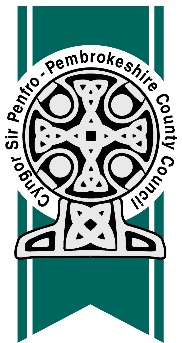 Hawlenni Meysydd Parcio Cyngor Sir PenfroFfurflen gais ar gyfer:•	Y Penfro                                                            •	Y Pâl•	ArfordirolEnw Llawn: (Mr/Mrs/Miss/Ms)Cyfeiriad:Cod post:                         Ffôn: Catref                              Symudol:ebost:													Amodau DefnyddioCyn i chi dderbyn eich hawlen ddilys, cofiwch eich bod yn gorfod cadw at amodau’r maes parcio, gan gynnwys prynu tocyn Talu ac Arddangos (oni bai fod gennych hawlen ddilys ar hyn o bryd).Rhaid i holl ddefnyddwyr gydymffurfio â’r Gorchymyn Parcio Ceir fel yr hysbysebwyd.Bydd yr hawlen yn cael ei chyhoeddi fel hawlen gyffredinol. Nid yw hawlen yn gwarantu man parcio i’r deiliad.  Rhaid i’r hawlen fod yn amlwg ar y ffenestr flaen tra bo’r car wedi’i barcio yn y maes parcio yn ystod y cyfnod codi tâl.Cyfrifoldeb deiliad yr hawlen yw gwneud cais am hawlen newydd cyn i’r hawlen bresennol ddod i ben.Bydd yr holl wybodaeth sydd gennym yn ymwneud â chi fel unigolyn yn cael ei chadw a’i phrosesu gan gwasanaethau parcio yn unol â darpariaethau Rheoliad Diogelu Data 2016, fel y’u nodir yn ein Hysbysiad Preifatrwydd neu fel arall gellir darparu copi papur ar gais.Cofiwch ganiatáu 10 - 14 diwrnod i gyhoeddi hawlenni.Bydd Rhybuddion Talu Cosb yn cael eu rhoi am y canlynol:Peidio ag arddangos hawlenParcio heb fod yn gyfan gwbl o fewn cilfachParcio mewn cilfach a neilltuwyd ar gyfer defnyddwyr penodolGwersylla / coginio mewn cerbydGwerthu / hysbysebu nwyddauGwneud sŵnDefnyddio hawlen barcio sydd wedi dod i ben.Tystysgrif (i’w llenwi gan holl geiswyr)Rwy’n tystio fy mod wedi darllen, deall a chytuno i gadw at yr ‘Amodau Defnyddio’ ac rwy’n amgáu’r tâl priodol gyda’r ffurflen gais hon (dylai sieciau fod yn daladwy i ‘Cyngor Sir Penfro’).Llofnod:               		                   Dyddiad: Dychwelwch y ffurflen hon i:Gwasanaethau ParcioAdran Cludiant, Tai a’r AmgylcheddCyngor Sir PenfroNeuadd y SirHwlffordd  SA61 1TPe-mail:parking@pembrokeshire.gov.ukHawlenniDisgrifiadCostTiciwch yr hawlen a geisiwchY PenfroHawlen drosglwyddadwy sy’n caniatáu parcio yn unrhyw faes parcio arhosiad hir drwy’r flwyddyn; hawlen gyffredinol nad yw’n benodol i gerbyd. Nid yw’n gwarantu man parcio. Bydd yr hawlen hon yn cael ei gwerthu am gyfnod byrraf o dri mis.£240-Y Pâl (meysydd parcio drwy’r flwyddyn)Hawlen sy’n caniatáu parcio mewn maes parcio penodol drwy gydol y flwyddyn; hawlen gyffredinol nad yw’n benodol i gerbyd. Nid yw’n gwarantu man parcio. Bydd yr hawlen hon yn cael ei gwerthu am gyfnod byrraf o dri mis.£180Enw’r maes parcioArfordirolHawlen drosglwyddadwy nad yw’n gyffredinol i ganiatáu parcio cerbyd mewn meysydd parcio penodol sef Traeth y De, Dinbych-y-pysgod; Glan Môr Dale; Niwgwl Uchaf ac Isaf, Y Cwcwll a Merrivale, Tyddewi; Marine Road, Aberllydan; Y Parrog, Wdig. Mae pob un o’r rhain yn feysydd parcio tymhorol. Bydd yr hawlen hon yn cael ei gwerthu am gyfnod byrraf o dri mis.£120-